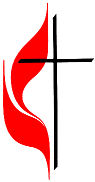 EBENEZER UNITED METHODIST CHURCH3330 Cleveland Ave., Columbus, OH 43224Tel. /Fax: 614 447 1500/ 614 267 5154Email: Ebenezerumc43224@live.com(REQUISITION SLIP) REQUEST DATE  ..…/……/…..                                                  REQUISITION #.....................REQUESTED BY ………………………………………………………………..           TITLE:………………………………………….SIGN……………………..................APPROVED BY   …………………………………………………………………….       TITLE:…………………………………………..SIGN………………………………………..                                                                                                                                                         TOTAL  …………………                                       Description  QTYPriceAmount